A MAPPING APPROACH TO PHANTOM GRAPHS.Consider the basic parabola y = x2 drawn on simple x, y axes.When we plot points we choose x values and calculate corresponding y values.x = 1 so y = 12 = 1 then plot (1, 1)x = 2 so y = 22 = 4 then plot (2, 4)as shown below.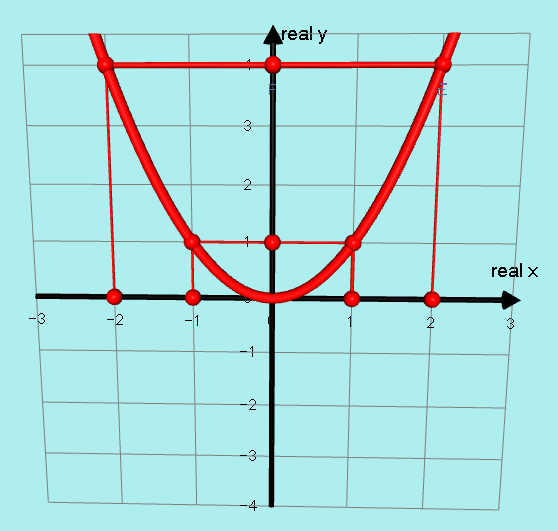 I want to think of this as mapping x values from an x axis onto y values on a parallel y axis as below: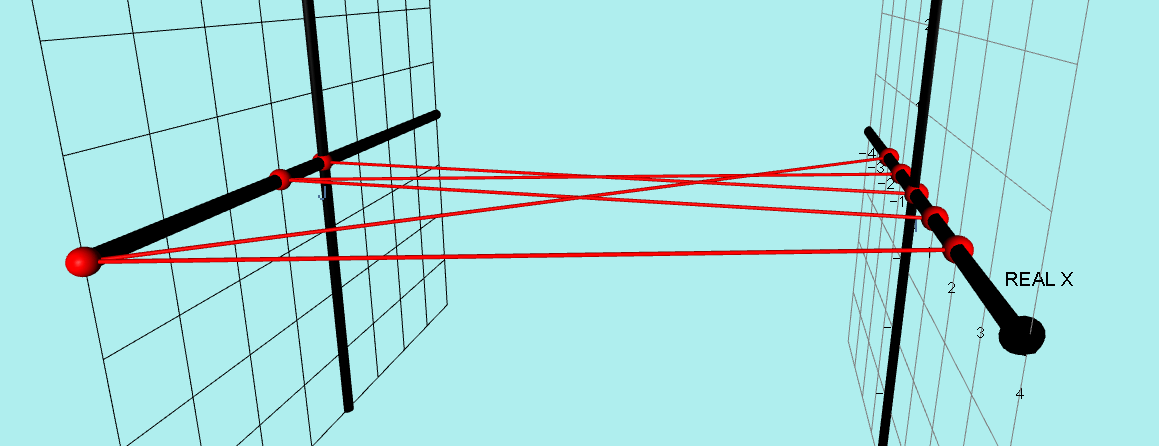 Obviously, positive and negative x values map onto only positive y values. I will show this by colouring the whole x axis RED but only the positive y axis  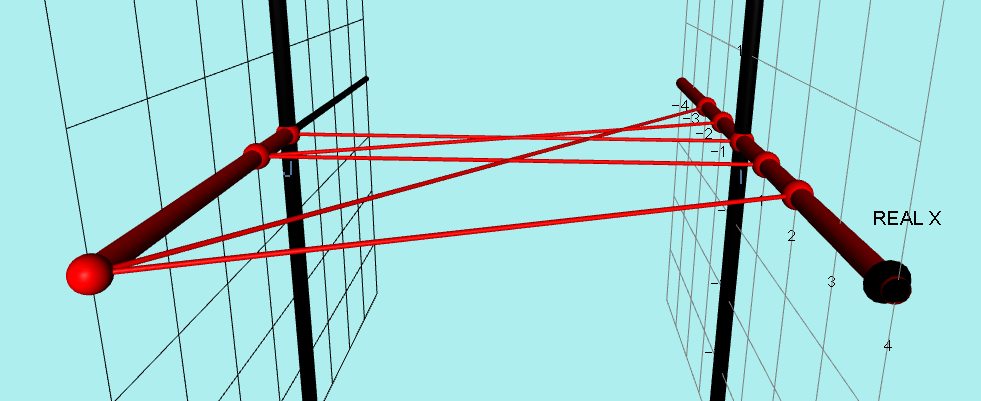 Of course the basis of phantom graphs is that some complex x values do produce real y values when substituted in the graph’s equation.In this case, if x = i then y = i2 = – 1 and if x = 2i then y = i2 = – 4 as below: 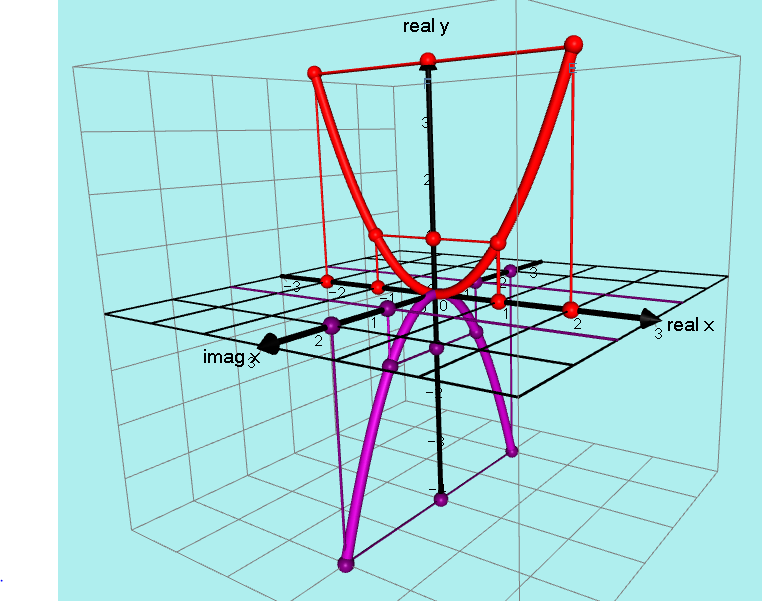          The REAL points are RED and the IMAGINARY points are PURPLE.To demonstrate this as a mapping process, we need an x plane mapping onto just a y axis. 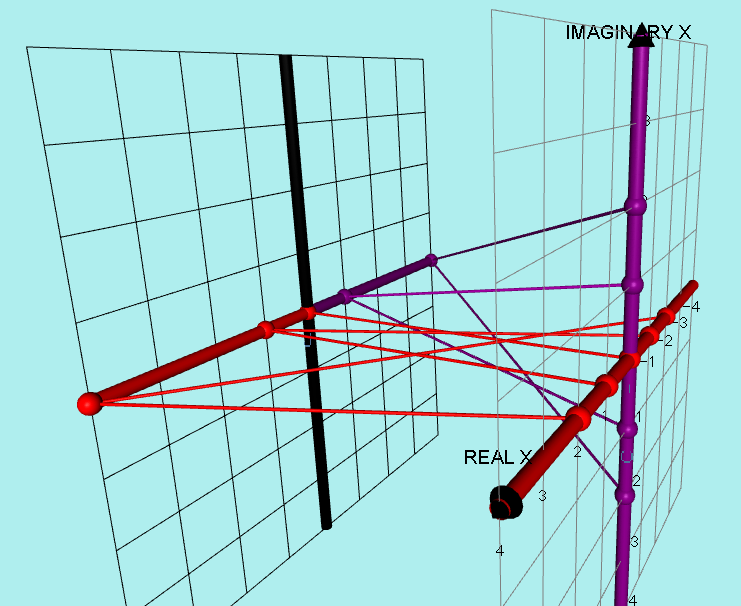 Notice that the whole REAL x axis maps onto only the positive y values andthe whole IMAGINARY x axis maps onto only the negative y values.________________________________________________________Now we come to a whole new stage where we consider what happens to the other complex x values when we substitute them into the equation y = x2Just as both x = 2 and x = – 2 map onto y = +4 and x = 2i and x = – 2i both map onto y = – 4, the same thing happens with pairs of complex x values. They occur in pairs.x = 1 + i maps onto y = (1 + i)2 = 2i x = –1 – i maps onto y = (–1 – i)2 = 2ix = 2 + i maps onto y = (2 + i)2 = 3 + 4i x = –2 – i maps onto y = (–2 – i)2 = 3 + 4ix = 1 + 2i maps onto y = (1 + 2i)2 = –3 + 4i x = –1 – 2i maps onto y = (–1 – 2i)2 = –3 + 4i x = 1 – i maps onto y = (1 – i)2 = –2i x = –1 + i maps onto y = (–1 + i)2 = –2ix = 1 – 2i maps onto y = (1 – 2i)2 = –3 – 4i x = –1 + 2i maps onto y = (–1 + 2i)2 = –3 – 4i x = 2 – i maps onto y = (2 – i)2 = 3 – 4i x = –2 + i maps onto y = (–2 + i)2 = 3 – 4i   I have put these points on as GREEN DOTS AND LINES.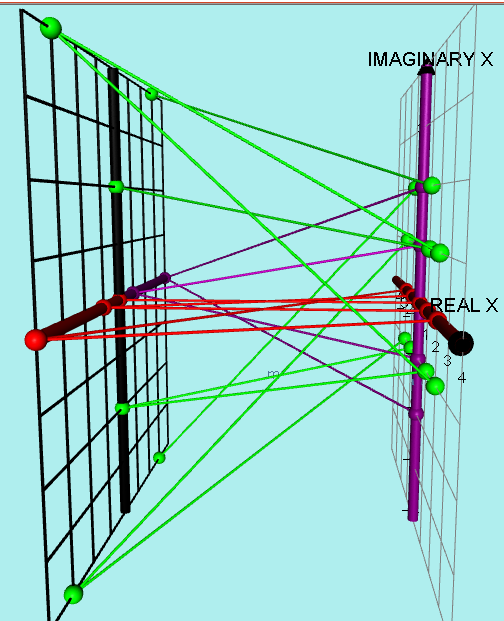 To make this a little bit clearer I will take off the red and purple lines and dots.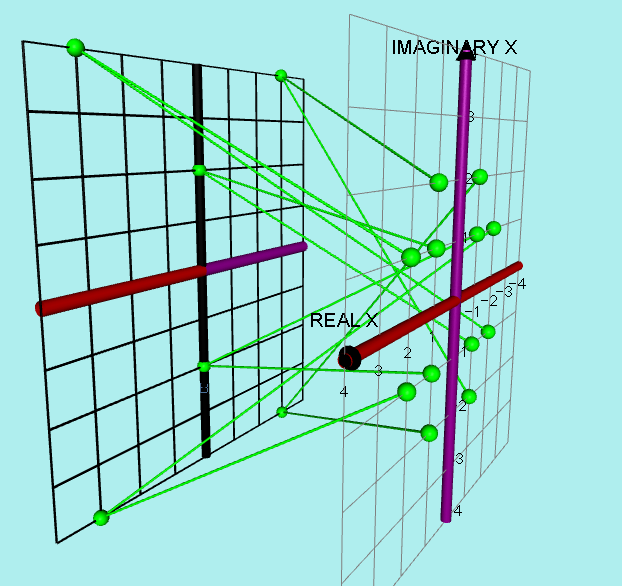                                                                      Notice that the 12 points chosen                                                                     on the complex x plane only                                                                      mapped onto 6 points on the                                                                      complex y plane.     At this stage there does not seem to be a clear pattern forming from these complex y points.I decided to add just a few more:x = ½ + ½ i maps onto y = (½ + ½ i)2 = 0 + i x = –½ – ½ i maps onto y = (–½ – ½ i)2 = 0 + i x = –½ + ½ i maps onto y = (–½ + ½ i)2 = 0 – i x = +½ – ½ i maps onto y = (+½ – ½ i)2 = 0 – i The above 4 point are coloured a darker green.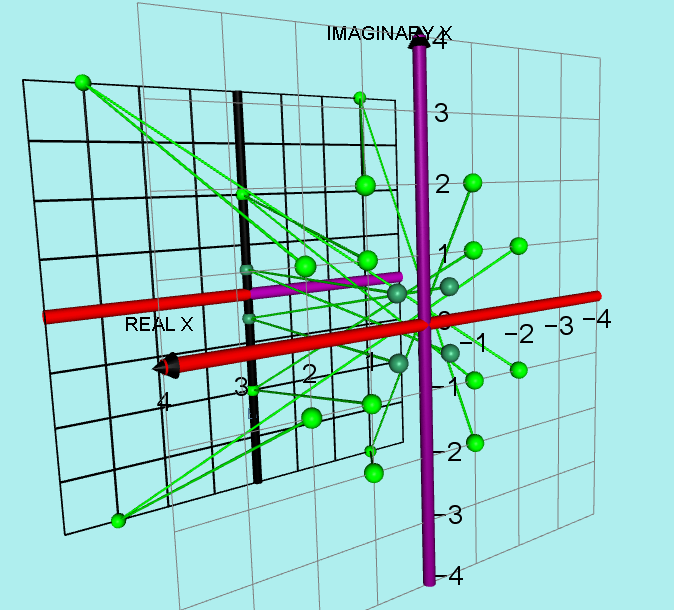 It should be noted that, for example, if x = 2 + i then y = 3 + 4iso we would need two dimensions to plot x = 2 + i  as (2, 1) and two further dimensions to plot y = 3 + 4i as (3, 4) which of course implies FOUR DIMENSIONAL SPACE so the above mapping cannot be represented as an actual 4D “curve” or “surface” since we can only function in 3D space.However, I did find some surprising patterns when mapping sets of linear points on the complex x plane onto the complex y plane!MAPPING SHOWING HOW POINTS IN THE COMPLEX X PLANE OF THE FORM a ± 1i MAP ONTO THE COMPLEX Y PLANE AFTER y = x2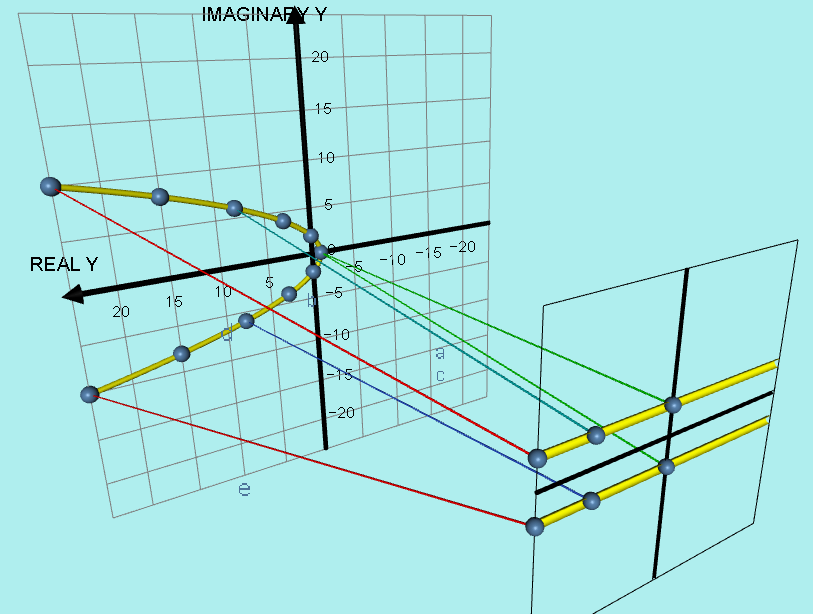 I used complex x values in the form of ± a ± 1i  as shown by the yellow lines above on the complex x plane and transformed them using the equation y = x2onto a complex y plane.As you can see the result was complex y values forming the parabola, given by the equation y = t2 – 1 using t as the variable for the imaginary y coordinates.                          4______________________________________________________________I decided to repeat the investigation for complex x values in the formsx = ± a ± 2i and x = ± a ± 3i  In each case, keeping the imaginary part constant and varying the real part.MAPPING SHOWING HOW POINTS IN THE COMPLEX X PLANE OF THE FORM a ± 2i MAP ONTO THE COMPLEX Y PLANE AFTER y = x2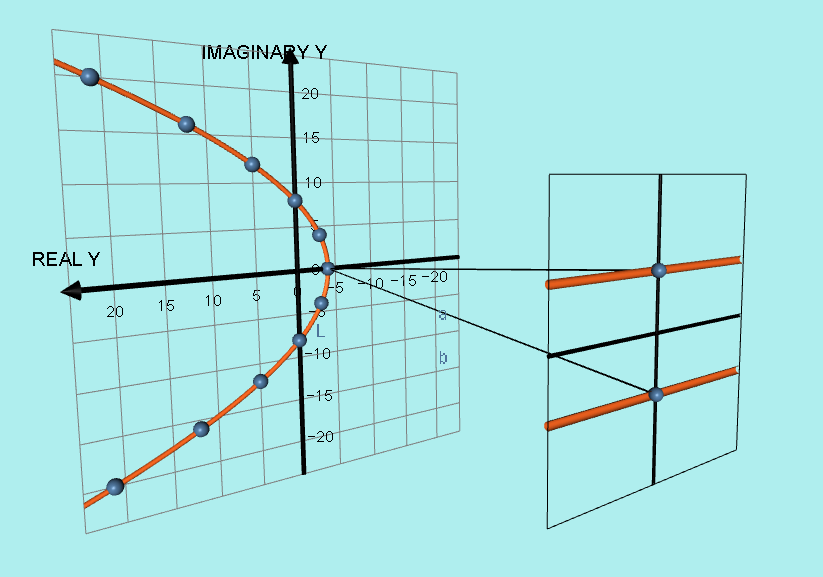 This time the equation of the parabola formed was y = t2 – 4                                                                                              16MAPPING SHOWING HOW POINTS IN THE COMPLEX X PLANE OF THE FORM a ± 3i MAP ONTO THE COMPLEX Y PLANE AFTER y = x2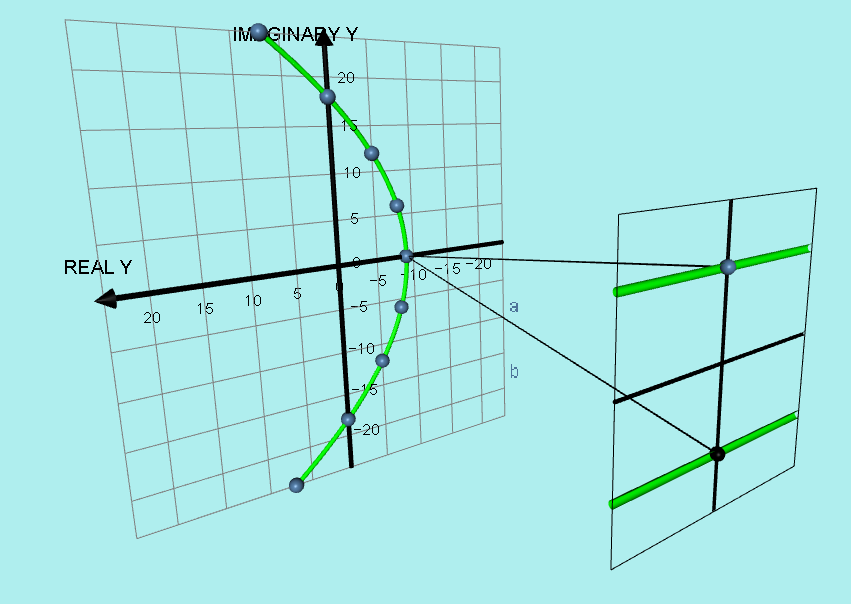 This time the equation of the parabola formed was y = t2 – 9                                                                                             36Next I decided to transform numbers of the form x = (1 + bi)Keeping the real part constant and varying the imaginary part.MAPPING SHOWING HOW POINTS IN THE COMPLEX X PLANE OF THE FORM 1 ± 1i MAP ONTO THE COMPLEX Y PLANE AFTER y = x2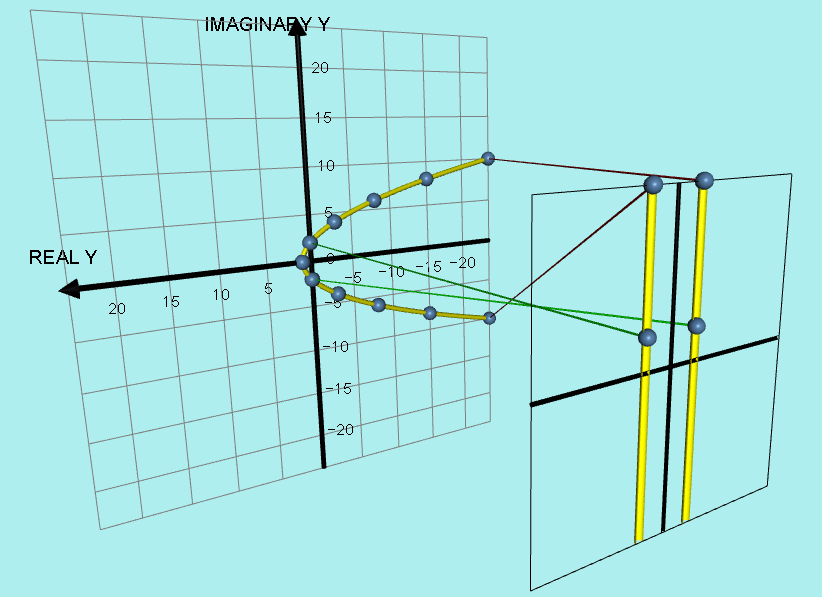 This is just a reflection of the transformation of x values of the form a + 1iThe parabola of complex y values has the equation y = – t2 + 1                                                                                          4MAPPING SHOWING HOW POINTS IN THE COMPLEX X PLANE OF THE FORM 1 ± 2i MAP ONTO THE COMPLEX Y PLANE AFTER y = x2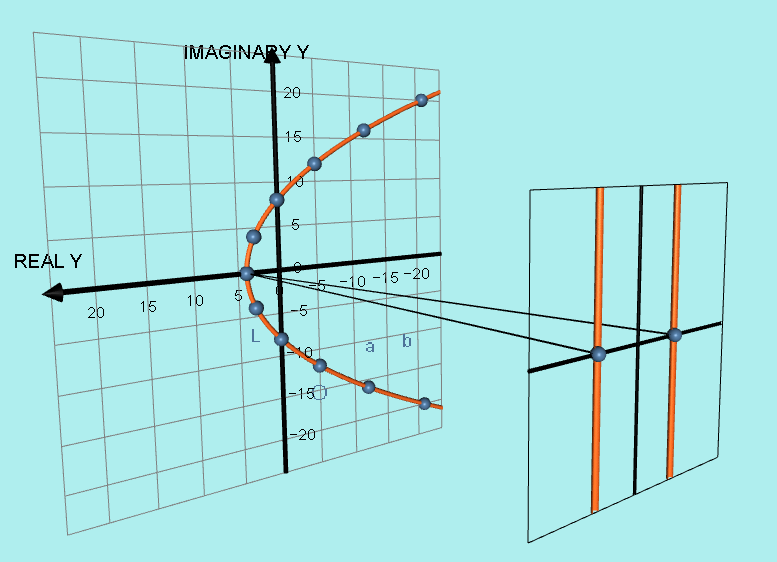 This is just a reflection of the transformation of x values of the form a + 2iThe parabola of complex y values has the equation y = – t2 + 4                                                                                          16MAPPING SHOWING HOW POINTS IN THE COMPLEX X PLANE OF THE FORM 1 ± 3i MAP ONTO THE COMPLEX Y PLANE AFTER y = x2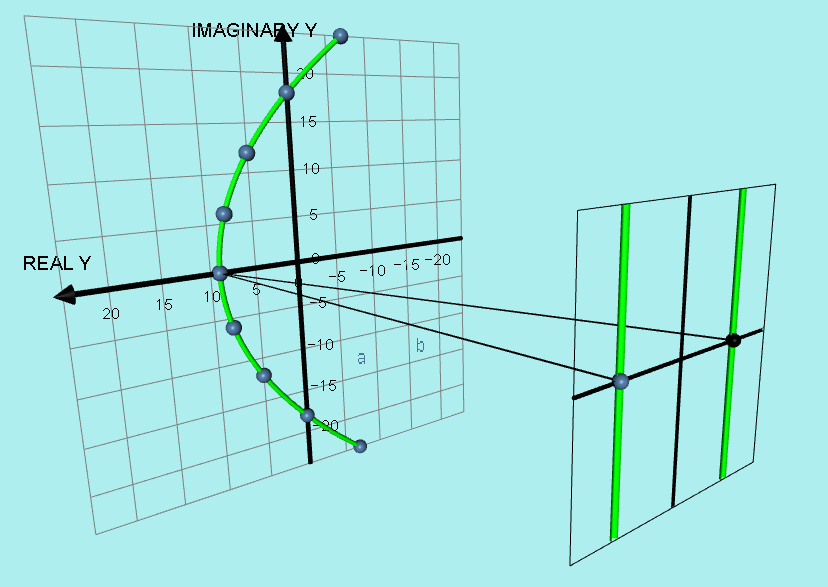 This is just a reflection of the transformation of x values of the form a + 3iThe parabola of complex y values has the equation y = – t2 + 9                                                                                          36One final interesting point is that if I transform x = 0 + bi all the points become totally REAL on the complex y plane which is the very basic form of phantom graphs!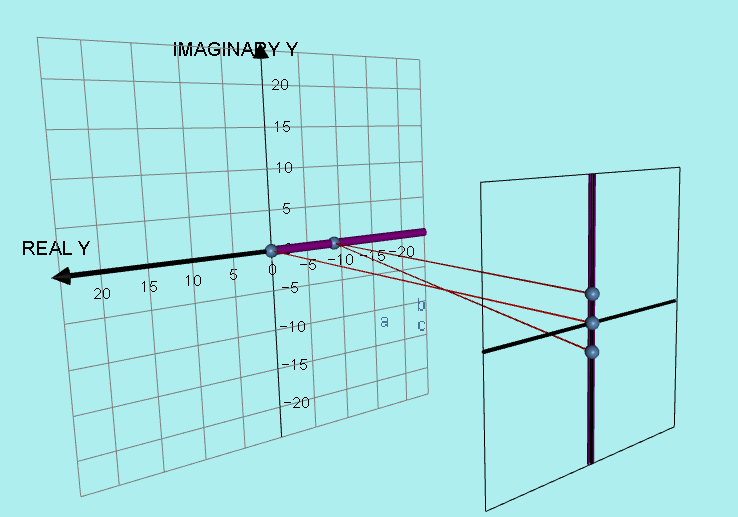 